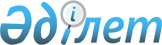 О создании рабочей группы по выработке предложений в отношении дальнейшего применения принципа исчерпания исключительного права на объекты интеллектуальной собственностиРешение Совета Евразийской экономической комиссии от 23 июня 2014 года № 45

      Приняв к сведению информацию Коллегии Евразийской экономической комиссии о применении принципа исчерпания исключительного права на объекты интеллектуальной собственности, Совет Евразийской экономической комиссии решил:



      1. Согласиться с необходимостью создания при Коллегии Евразийской экономической комиссии рабочей группы с участием представителей заинтересованных государственных органов и организаций по выработке предложений в отношении дальнейшего применения принципа исчерпания исключительного права на объекты интеллектуальной собственности (рабочая группа по принципу исчерпания прав) в срок до конца декабря 2014 года.



      2. Государствам – членам направить в месячный срок кандидатуры для включения в состав рабочей группы, указанной в пункте 1 настоящего решения.



      3. Внести на утверждение на очередном заседании Совета Евразийской экономической комиссии состав рабочей группы, указанной в пункте 1 настоящего решения.



      4. Настоящее Решение вступает в силу по истечении 10 календарных дней с даты его официального опубликования.
					© 2012. РГП на ПХВ «Институт законодательства и правовой информации Республики Казахстан» Министерства юстиции Республики Казахстан
				Члены Совета Евразийской экономической комиссии:Члены Совета Евразийской экономической комиссии:Члены Совета Евразийской экономической комиссии:От Республики

БеларусьОт Республики

КазахстанОт Российской

ФедерацииС. РумасБ. СагинтаевИ. Шувалов